ČESKÁ REPUBLIKA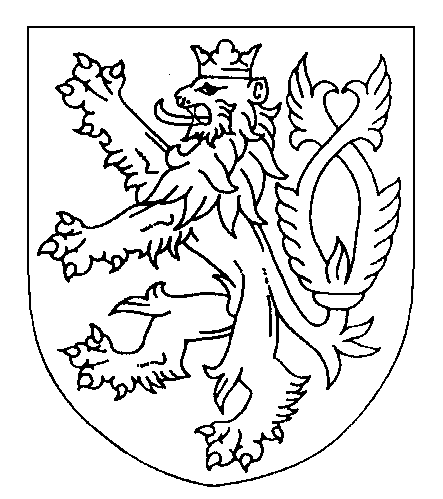 ROZSUDEKJMÉNEM REPUBLIKYObvodní soud pro Prahu 4 rozhodl předsedkyní senátu JUDr. Michaelou Přidalovou jako samosoudkyní ve věcinavrhovatele: 		JUDr. x, narozený x			bytem x – svěřenský správce			Dx Cx, narozený xbytem x – obmyšlenýVx Lx, narozený xbytem x – další osoba s právem dohledu nad správou zastoupený JUDr. Jánem Kurincem, advokátem se sídlem kanceláře Přívozní 1054/2, 170 00, Praha 7o: schválení právního jednánítakto:Statut svěřenského soudu rodinného majetku Tx Cx, o jejichž vydání byl sepsán dne 17. 6. 2014 notářský zápis JUDr. Marcelou Svobodovou, notářkou se sídlem v Městci Králové pod zn. NZ 166/2014, N 183/2014 se mění tak, že druhý odstavec článku VII. doplňuje na konci odstavce o následující text:správce svěřenského fondu může být vždy jen jedna osoba. Svěřenský správce jedná ve všech věcech samostatně, písemně jedná tak, že k označení svěřenský fond rodinného majetku Tx Cx připojí svůj podpis.Žádný z účastníků nemá právo na náhradu nákladu řízení.Odůvodnění:Dne 17.6.2014 byl JUDr. Marcelou Svobodovou, notářkou se sídlem v Městci Králové se sídlem kanceláře Městec Králové náměstí Republiky 64, sepsán notářský zápis o svěřenském fondu rodinného majetku Tx Cx. V článku VII. notářského zápisu je uveden jako svěřenský správce při vzniku svěřenského fondu Mgr. Jx Cx, nar. x. V označeném článku je dále uvedeno, že po smrti zakladatele může svěřenského správce jmenovat a odvolávat osoba s právem dohledu, jmenovaná podle článku VIII. tohoto statutu, a to písemným prohlášením s úředně ověřeným podpisem a je – li takových osob více než jedna, mohou tak učinit jen souhlasným prohlášením v uvedené formě. Správce by měl být jmenován především z osob s právnickým vzděláním, nejlépe z členů rodiny nebo jiných starých českých rodin. Svěřeneckému správci náleží plná správa tohoto majetku, je oprávněn nakládat s ním tak, aby došlo k naplnění účelu svěřenského fondu a respektování práv obmyšlených. Svěřenský správce vykonává svou působnost a plní povinnosti s péčí řádného hospodáře, zejména dbá o to, aby nedošlo ke snížení majetkové podstaty svěřenského fondu mimo vydání části majetku svěřenského fondu obmyšleným. Do veřejného seznamu nebo jiné evidence se svěřenský správce zapíše jako vlastník majetku ve svěřeneckém fondu s poznámkou svěřenský správce. Dne 11.10.2014 ve smyslu článku VI. stanov svěřenského fondu, svěřenský správce Mgr. Jx Cx jmenoval obmyšlenou osobou Dx Cx, který je dosud jediným beneficientem svěřenského fondu. Dosud zakladatel svěřenského fondu jmenoval dne 11.10.2014 Vx Lx tzv. další osobou s právem dohledu nad správou svěřenského fondu. Ten pak dne 18.10.2017 odvolal prvního správce svěřenského fondu, Mgr. Jx Cx a jmenoval do této funkce současného správce svěřenského fondu JUDr. Px Bx. V návaznosti na shora uvedené skutečnosti se na zdejší soud obrátili navrhovatelé JUDr. Px Bx jako svěřenský správce, Dx Cx jako obmyšlený a Vx Lx jako další osoba s právem dohledu nad správou s návrhem na schválení právního jednání – doplnění statutu fondu. Při jednání soudu dne 25.4.2018 navrhovatelé shodně přednesli, že trvají na svém návrhu a požádali, aby soud v jeho intencích rozhodl. Soud v souladu s ust. § 1469 odst. 2 OZ návrhu v plném rozsahu vyhověl a rozhodl, jak je v jeho výrokové části uvedeno s tím, že úprava statutu se účelu svěřenského fondu nepříčí. Výrok o nákladech řízení je opřen o ust. § 23 z. č. 292/2013 sb. o z.ř.s.Poučení:Proti tomuto rozsudku nelze podat odvolání, neboť všechny osoby oprávněné se tohoto práva po vyhlášení rozsudku výslovně vzdaly. Praha 25. dubna 2018JUDr. Michaela Přidalová, v.r.předsedkyně senátu